Geodeta Uprawniony Marian OrlowskiUprawnienia GUGiK nr 4365 PUGMAPEXul. Kościelna 7/605-600 Grójectel. 603665038Grójec 20.01.2023ZAWIADOMIENIEo czynnościach wyznaczenia granicdziałając na podstawie zlecenia właściciela działki nr 215/2 w Błędowie , pow.Grójec oraz na podstawie par 32 punkt 7 rozporządzenia Ministra Rozwoju ,Pracy i Technologii z dnia 27 lipca 2021 r. w sprawie ewidencji gruntów i budynków (Dz .U. Z 2021 r, poz1390) zawiadamiam że w dniu 20.02.2023 r. o godz. 9 :30 we wsi Błędów, pow grójecki odbędzie się wyznaczenie granic nieruchomości oznaczonej w ewidencjigruntów i budynków jako działka nr 215/2 obrębu Błędów z nieruchomościami sąsiednimi stanowiącymi działki nr : 214, 216 , 217, 215/1 , 512 i 517 w obrębie Błędów oraz 205 w obrębie Dąbrówka Nowa , przyległymi do wyżej wymienionej działki.W związku z powyższym proszę właścicieli , użytkowników wieczystych , władających oraz osoby mogące wykazać swój tytuł prawny do wymienionych nieruchomości do wzięcia udziału w opisanych czynnościach wyznaczenia granic.Informuję, że zgodnie z par 32 powołanego rozporządzenia:-osoba biorąca udział w czynnościach powinna posiadać dokument umożliwiający ustalenie tożsamości oraz dokumenty pozwalające na stwierdzenie tytułu prawnego do wymienionych nieruchomości.-udział w czynności wyznaczenia granic leży w interesie właścicieli (władających) nieruchomości.-nieusprawiedliwione nie wzięcie udziału w czynnościach wyznaczeni granic nie stanowi przeszkody do ich przeprowadzenia.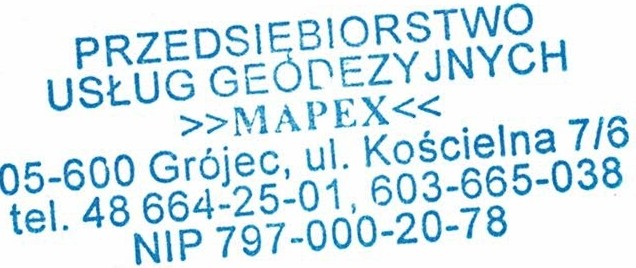 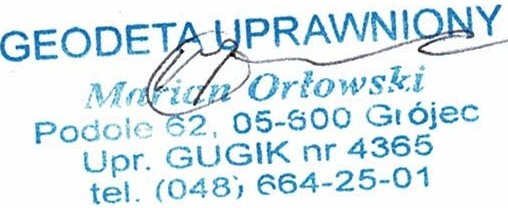 